الجمهورية الجزائرية الديمقراطية الشعبيةRépublique Algérienne Démocratique et Populaireوزارة التعليم العالي والبحث العلميMinistère de l’Enseignement Supérieur et de la Recherche Scientifiqueالمدرسة الوطنية العليا لعلوم البحر وتهيئة الساحلEcole Nationale Supérieure des Sciences de  et de l’Aménagement du Littoral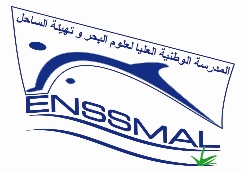 Quitus du laboratoire de recherche  Nom : ……………………………………… Prénom : ……….………………………………Filière : ………………………………………………………………………………………...L’étudiant n’a aucun contentieux avec le laboratoire de recherche.Signature du directeur de laboratoireou du chef d’équipe de recherche  